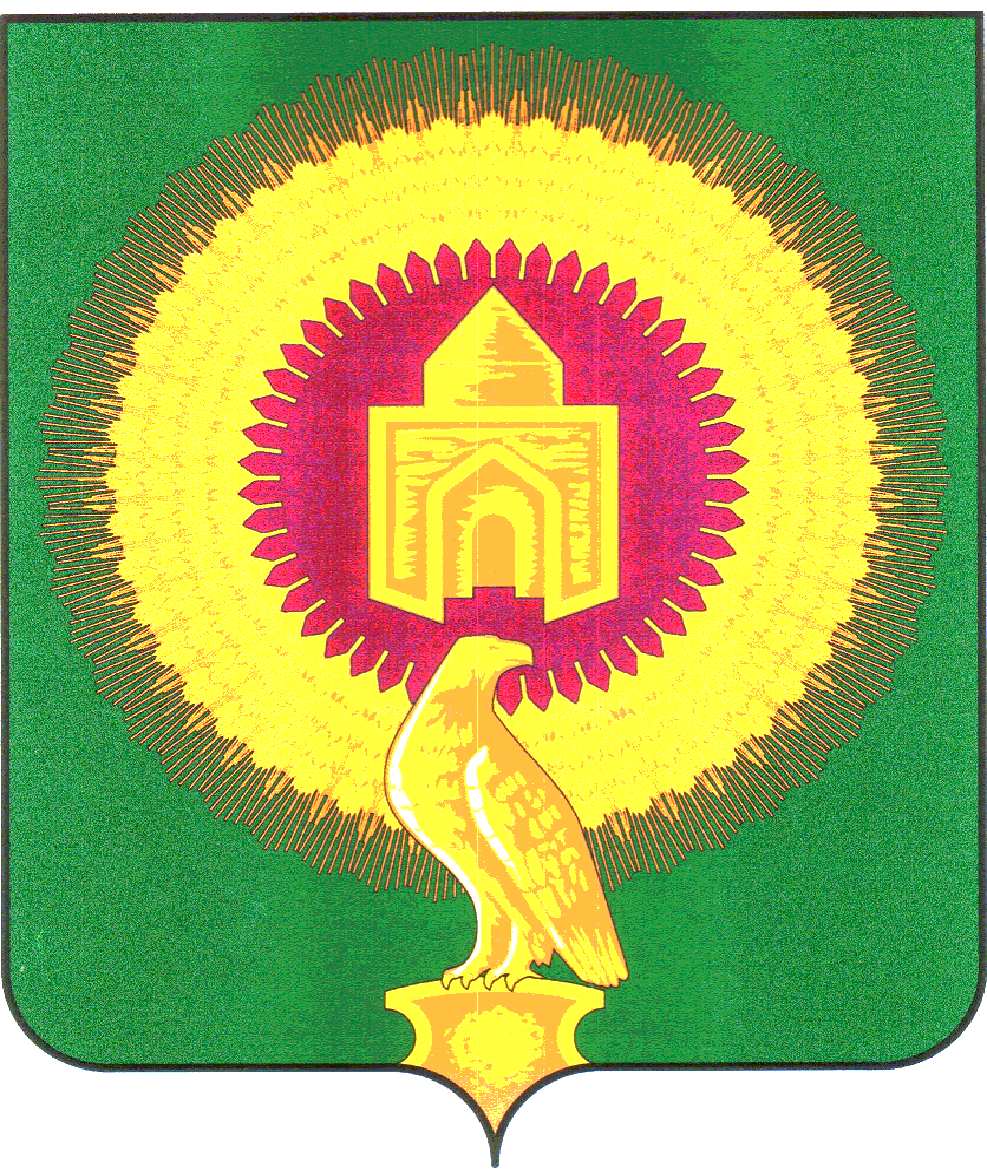 АДМИНИСТРАЦИЯ ВАРНЕНСКОГО СЕЛЬСКОГО  ПОСЕЛЕНИЯ                 ВАРНЕНСКОГО МУНИЦИПАЛЬНОГО РАЙОНА                                         ЧЕЛЯБИНСКОЙ ОБЛАСТИ                                     ПОСТАНОВЛЕНИЕот  «13»  февраля  2017 г.    № 31«О проекте изменений в ранее утвержденную схему теплоснабженияВарненского сельского поселения на 2013-2017 годы»Рассмотрев проект изменений в ранее утвержденную схему теплоснабжения Варненского сельского поселения на 2013 – 2027 годы, руководствуясь Федеральным законом от 27 июля 2010 года № 190-ФЗ «О теплоснабжении», Требованиями к порядку разработки и утверждения схем теплоснабжения, утвержденными Постановлением Правительства Российской Федерации от 22 февраля 2012 года № 154                                        ПОСТАНОВЛЯЮ:Принять проект изменений в ранее утвержденную схему теплоснабжения Варненского сельского поселения на 2013 – 2027 годы (Прилагается).Проект изменений в ранее утвержденную схему теплоснабжения Варненского сельского поселения на 2013 – 2027 годы вынести на публичные слушания.Настоящее Постановление опубликовать (обнародовать) на официальном сайте Администрации Варненского сельского поселения  в информционно-телекоммуникационной сети «Интернет»: www.варна74.рф.Глава Варненскогосельского поселения                                                                  Рябоконь А.Н.                               УТВЕРЖДЕНПостановлением Администрации Варненского сельского поселения от 13 февраля 2017 года № 31ПРОЕКТвнесения изменений в ранее утвержденную схему теплоснабжения Варненского сельского поселения на 2013 – 2027 годыВнести в схему теплоснабжения Варненского сельского поселения на 2013 - 2027 годы, утвержденную решением Совета депутатов Варненского сельского поселения от 06 декабря 2013 года № 673 (далее – схема теплоснабжения) следующие изменения:В абзаце 5 Раздела 5 «Существующее положение  в сфере производства, передачи и потребления тепловой энергии для целей теплоснабжения» и далее по тексту схемы теплоснабжения добавить выполнение мероприятия:             - реконструкция (замена) тепловых сетей с применением энергоэффективной тепловой изоляцией.В абзаце 8 Раздела 5 «Существующее положение  в сфере производства, передачи и потребления тепловой энергии для целей теплоснабжения» и далее по тексту схемы теплоснабжения в пункте 1   дополнить словами: Реконструкция (замена) тепловых сетей от всех источников теплоснабжения, в период с 2014г по 2027г., с применением энергоэффективной тепловой изоляцией.